FONDS D’ENTREPRISE D’ÉCONOMIE SOCIALE ET DÉVELOPPEMENT DURABLE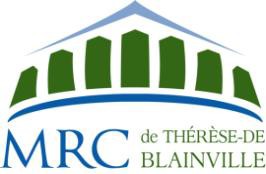 FORMULAIRE DE DÉPÔT DE PROJETORGANISME PROMOTEURPROJETLES RESSOURCESFUTURDéclaration et consentement Je déclare que toutes les informations fournies au conseiller de la direction de développement économique et entrepreneuriat de la MRC de Thérèse-De Blainville dans mes demandes de services ou de financements sont et seront, au meilleur de ma connaissance, complète, véridique et exacte. J'accepte de dévoiler sans délai les détails de toute autre aide demandée ou reçue dans le cadre du projet ainsi que toute autre assistance gouvernementale demandée ou reçue par une compagnie affiliée dans un projet similaire. J'accepte de fournir à LA DIRECTION DE DÉVELOPPEMENT ÉCONOMIQUE ET ENTREPRENEURIAT DE LA MRC DE THÉRÈSE-DE BLAINVILLE, sans frais, sans délai et dans le format demandé, toute autre information requise pour compléter l'évaluation du projet. Au besoin, j'autorise LA DIRECTION DE DÉVELOPPEMENT ÉCONOMIQUE ET ENTREPRENEURIAT DE LA MRC DE THÉRÈSE-DE BLAINVILLE et ses représentants à effectuer des consultations et vérifications notamment auprès de (et/ou) mes bailleurs de fonds, des institutions financières, de mes fournisseurs, des agences de développement économique (provinciales, fédérales et municipales) et des différents ministères comme il se doit pour entreprendre une évaluation de notre demande de services techniques ou de financement ou lors de l'administration et du suivi d'un éventuel protocole d'entente. J'accepte également que les parties contactées puissent dévoiler à LA DIRECTION DE DÉVELOPPEMENT ÉCONOMIQUE ET ENTREPRENEURIAT DE LA MRC DE THÉRÈSE-DE BLAINVILLE toutes les informations demandées. J'autorise aussi les représentants de LA DIRECTION DE DÉVELOPPEMENT ÉCONOMIQUE ET ENTREPRENEURIAT DE LA MRC DE THÉRÈSE-DE BLAINVILLE à échanger toutes informations lors des suivis de l'entente avec les organisations ci-haut mentionnées. Afin de se conformer à la loi C28, je consens, par la présente, à recevoir par courriel les communications de LA DIRECTION DE DÉVELOPPEMENT ÉCONOMIQUE ET ENTREPRENEURIAT DE LA MRC DE THÉRÈSE-DE BLAINVILLE  (offres de formation, infolettres, promotions, publications). Finalement, j'accepte de dégager LA DIRECTION DE DÉVELOPPEMENT ÉCONOMIQUE ET ENTREPRENEURIAT DE LA MRC DE THÉRÈSE-DE BLAINVILLE  et ses représentants de toutes responsabilités pour mes décisions en regard des dépenses encourues dans l'élaboration, le démarrage et les opérations de mon projet.____________________________________________, _____________________________________Nom (lettres moulées)				titre et nom de l’organisation promoteur____________________________________________,  _____________________________________			Signature 					date, lieu Formulaire inspiré du CLD Abitibi-Ouest et MRC CharlevoixNom de l’entreprise ou de l’organisme promoteur:  Nom du projet (si applicable) : Adresse:  Ville:  Code postal:  Téléphone:  Courriel:  Site Internet:  Prénom et nom du responsable:  Titre du responsable:  Téléphone:  Courriel:  Volet du programme:   A – pré-démarrage (les sections 2.1 à 2.9  et 3.1 sont obligatoires, les autres seulement si l’information est disponible)B – démarrageC – expansionD – consolidation Montant total du projet:  Montant demandé au Fonds:  Nombre d’emplois créés:  Nombre d’emplois maintenus:  1.1   Structure organisationnelle de l’entreprise (forme juridique, organigramme, mécanisme prévu de participation démocratique, membre du conseil d’administration, etc.)1.2   La mission et le territoire visé1.3   Votre organisation fait-elle partie d’un réseau, regroupement? Si oui, lesquels et depuis quand? 1.4   Les expertises et les réalisations du promoteur du projet 1.5   L’équipe de permanence 1.6   Source et pourcentage des revenus annuels autonomes de l’organisme 2.1   Nom du projet ou raison sociale de l’entreprise  2.2   Description détaillée du projet (l’origine de votre projet, l’idée générale, son évolution, les besoins identifiés, les biens et/ou services offerts, la finalité sociale et les retombées dans le milieu, etc.)   2.3   Utilité sociale du projet (les buts visés et les impacts recherchés par le projet, les besoins identifiés, évoquez les volets social et économique et précisez leur complémentarité)  2.4   Énumérez les objectifs du projet à court et moyen terme (quantitatif et qualitatif)  2.5   Identifiez des indicateurs d’impact social et les moyens pour les évaluer   2.6   Identifiez les points forts de votre projet et les facteurs pouvant nuire à sa réalisation/succès  2.7  Description détaillée des produits et/ou des services offerts  2.8   Analyse du marché et marché visé (tendance actuelle et future pour la demande du produit/services, caractéristiques de la clientèle visée, etc.)  2.9 Concurrence directe et indirecte  (si applicable)  2.10  Politique de tarification des biens ou des services   2.11  Stratégie de promotion (moyen, type, intervalle, etc.)   2.12   Calendrier  (intensifiez les étapes importantes qui permettront de mener à terme le projet)  3.1   Coûts et Financement totaux du projet 3.2  Hypothèses de prévisions financières   *Note: ajoutez un document Excel pour démontrer vos prévisions financières3.3  Viabilité économique (comment comptez-vous procéder pour assurer la viabilité économique à court et à long terme du projet)   3.4  Autonomie financière (expliquez comment ce projet contribue à l’autonomie financière de votre organisme)   3.5   Partenaires  (identifiez les partenaires, leurs contributions et l’impact de leur implication dans le projet)  3.6   Main-d’oeuvre  (identifiez les emplois créés et/ou consolidés par ce projet)  *Note: un poste créé ultérieurement ne doit pas faire l’objet d’un congédiement dans le but de créer un nouveau poste4.1   Vision de votre entreprise (comment voyez-vous votre entreprise dans 3 ans) AIDE MÉMOIRE POUR LES DOCUMENTS À REMETTRELa charte de l’organisme promoteur ou inscription au registre des entreprises du QuébecLa résolution pour représentant officiel de l’organisationLe bilan financier des deux années précédentes (vérifié si possible)Le formulaire de description de projet et les prévisions financières Le plan d’affaires et les prévisions financières (si disponible)Le rapport annuel d’activitésLes soumissions en lien avec le projet, si applicableTous autres documents pertinents pouvant soutenir la demande de financement (exemple: brochure, lettre d’appui, étude de marché, études de faisabilité, etc.)